Україна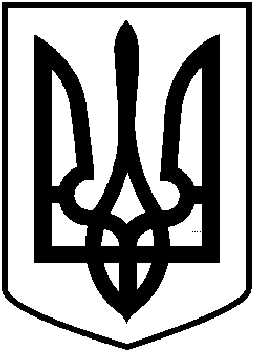 ЧОРТКІВСЬКА МІСЬКА РАДАСОРОК ДЕВ’ЯТА СЕСІЯ СЬОМОГО СКЛИКАННЯРІШЕННЯ від 21 грудня 2018 року 						  № 1321м. ЧортківПро внесення  змін в рішення міської ради від 12 грудня 2017р. № 900«Про затвердження Програми  питна  вода міста Чорткова на 2018-2020 рр.»З метою забезпечення споживачів якісною питною водою, відповідно до Законів України "Про питну воду та питне водопостачання", "Про загальнодержавну цільову програму "Питна вода України" на 2011 - 2020 роки", керуючись статтею  26 Закону України «Про місцеве самоврядування в Україні», міська радаВИРІШИЛА:1.Внести зміни в  Програму питна вода міста Чорткова на 2018-2020 рр., а саме: доповнити Програму додатком 3«Напрями діяльності та заходи програми на 2019-2020 роки»(додається).           2.Копію рішення направити  у відділ житлово-комунального господарства, благоустрою та інфраструктури, відділу бухгалтерського обліку і звітності та фінансове управління міської ради. 3.Контроль за виконанням рішення покласти на постійну комісію міської ради з питань житлово-комунального господарства, транспорту та зв’язку. Міський голова 						     Володимир ШМАТЬКО 